          firma SVOBODA – Lučice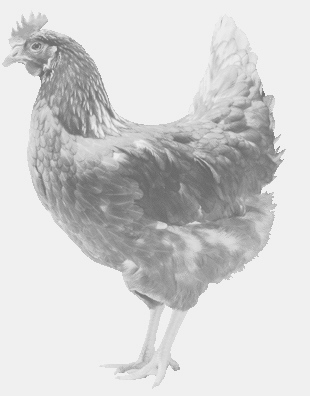  drůbežárna Vadín, Mírovka 569489358, 777989857NOSNÉ KUŘICE  barva červená a černáStáří:    14 týdnůCena:   185,- Kč/kusPondělí 8. srpna 2022V 17.15 h. - Libřicena parkovišti u kostelaDoporučujeme objednat: 569 489 358svoboda.lucice@seznam.cz